Проверяем подлинность GC Tooth Mousse правильно:Стираем серую защитную полосу, избегая сильного нажима, чтобы не повредить символы кода. Используйте монету или пластиковую карту.Вводим ФИО и E-MAIL. Если не хотите оставлять свои данные, вставьте в эти поля произвольные символы, например цифры. Обращаем ваше внимание, что в этом случае ваш код не участвует в розыгрыше приза, который проходит параллельно с проверкой. Разыгрывается Тус Мусс.Введите проверочный код, используя цифры и латинские буквы. Будьте внимательны, код можно ввести для проверки только 1 раз, последующие вводы система воспринимает, как попытку копирования кода и выдает сообщение о подделке.Нажмите «проверить». Результат вы увидите на экране.Если при проверке что-то пошло не так или вы хотите перепроверить результат, напишите на whatsapp линии поддержки +79686426612, наши специалисты помогут вам разобраться в ситуации.Обращаем ваше внимание, что защитный стикер с оригинального Тус Мусс и Ми Пасте от официального дилера компании GC Corporatoin, Крафтвэй Фарма, выглядит вот так:Стикер ТИП C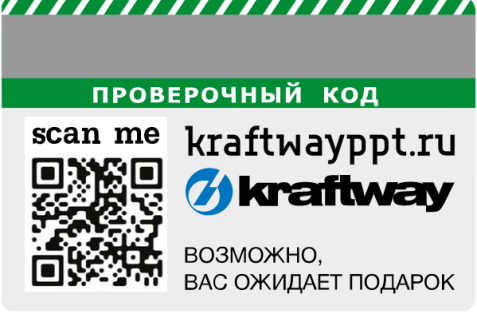 Стикеры другого вида являются имитацией и попыткой выдать за официальный оригинал товары, происхождение которых не известно.